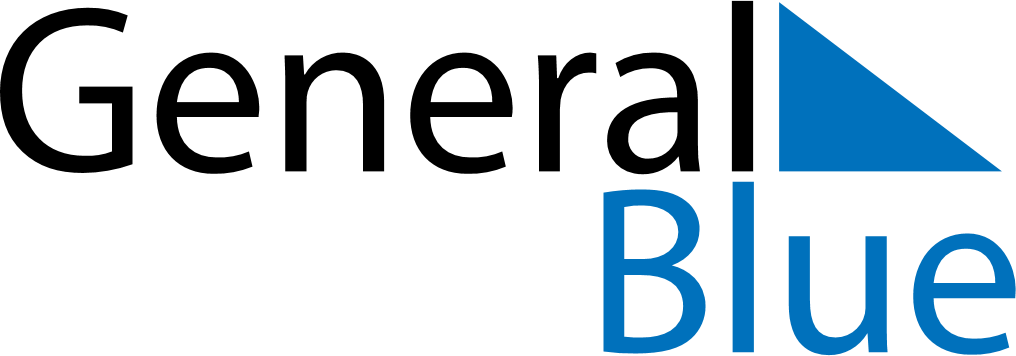 August 2019August 2019August 2019August 2019Burkina FasoBurkina FasoBurkina FasoSundayMondayTuesdayWednesdayThursdayFridayFridaySaturday1223456789910Independence Day1112131415161617Feast of the Sacrifice (Eid al-Adha)Assumption18192021222323242526272829303031